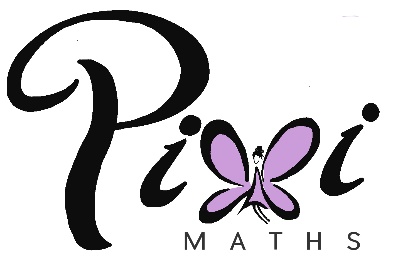   Differentiated TasksRed = HardAmber = Harder!Green = Hardest!!